							Al Comune di Borgomanero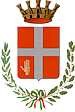 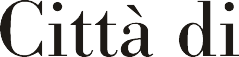 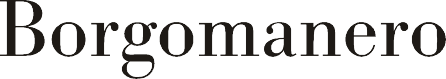 Area Servizi alla personaSettore Sociali e SportCorso Cavour, 1628021 Borgomanero (NO)tel/fax 0322.837756pec: protocollo@pec.comune.borgomanero.no.ite-mail: assistenza@comune.borgomanero.no.itOggetto: richiesta attivazione servizio socio-assistenziale comunale.Il/la sottoscritto/a _____________________________________________________________________________  nato/a a ____________________________________ (prov. _____) il _________________________________________e residente a Borgomanero, indirizzo _____________________________________________________________  CF ______________________________________________ tel. _______________________________________indirizzo E-Mail _____________________________________________________________________________CHIEDEl'attivazione del seguente servizio socio-assistenziale:	FORNITURA PASTI A DOMICILIO:DA LUNEDÌ A VENERDÌ		PRANZO	CENADA LUNEDÌ A DOMENICA		PRANZO	CENATRASPORTO SOCIALE PER MOTIVI SOCIO-SANITARI CON SCHEDA OPERATIVATRASPORTO SOCIALE PER ANZIANI DALLE FRAZIONI AL CENTRO E AL CIMITERO CITTADINOTRASPORTO SCOLASTICO DISABILI a favore del minore ___________________________________(Servizio gratuito)TRASPORTO SOCIALE PER LE ATTIVITÀ DELLA VITA QUOTIDIANA(indicare approssimativamente i giorni e la fascia oraria, la cadenza ecc…) ____________________________________________________________________________________ TELESOCCORSO, TELECONTROLLO E TELEASSISTENZA INFORMAZIONE A SOSTEGNO DELL’OCCUPAZIONE (Servizio gratuito)E NEL CONTEMPOSI IMPEGNA a pagare la tariffa prevista per il servizio richiesto, approvata con Delibera G.C. 129 15.11.19(ai sensi del DPR 445/00, art. 46/47 e art. 38) consapevole della responsabilità penale in caso di false dichiarazioni o attestazioni di fatti non più rispondenti a verità (DPR 445/00, art. 76)DICHIARA che l'ISEE del nucleo familiare è pari ad € ___________________ sottoscritto in data ____________________ scadente il_________________________.Luogo e data __________________					Firma ___________________________	NB: La presente dichiarazione viene inoltrata a norma dell’art. 38 della L. 445/00 senza autenticazione della sottoscrizione in quanto:	La dichiarazione viene presentata unitamente a fotocopia di un valido documento di identità e 	trasmessa per via postale 	La dichiarazione viene sottoscritta in presenza del dipendente addetto (documento d’identità N.  _______________rilasciato da _______________ il ________________INFORMATIVA SUL TRATTAMENTO DEI DATI PERSONALI AI SENSI DEL REGOLAMENTO EUROPEO 679/2016 (RGPD)Tutti i trattamenti effettuati dal Comune di Borgomanero, in qualità di Titolare, sono diretti all’espletamento delle funzioni istituzionali in virtù dei compiti attribuitigli dalla legge e dai regolamenti, nonché all'erogazione di servizi di rilevante interesse pubblico richiesti dal cittadino. Il trattamento delle informazioni che La riguardano sarà improntato ai principi di correttezza, liceità e trasparenza e di tutela della Sua riservatezza e dei Suoi diritti. Il conferimento dei dati è obbligatorio per le finalità sopra menzionate e il mancato conferimento può rendere impossibile il corretto svolgimento dell'istruttoria e degli adempimenti procedimentali o l’erogazione del servizio.
Dichiaro di aver preso visione dell'informativa completa relativa al trattamento dei dati personali, disponibile presso gli uffici comunali e pubblicata sul sito internet dell'Amministrazione destinataria, titolare del trattamento delle informazioni trasmesse all'atto della presentazione dell'istanza. 									Firma ___________________________